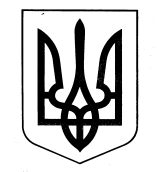 УКРАЇНАУПРАВЛІННЯ ОСВІТИІЗЮМСЬКОЇ МІСЬКОЇ РАДИХАРКІВСЬКОЇ ОБЛАСТІНАКАЗ23.08.2017											№ 402Відповідно до плану роботи управління освіти Ізюмської міської ради Харківської області на 2017 рік, з метою популяризації фізичної культури і спорту в місті, пропаганди здорового способу життя, відбору та підготовки спортсменів міста до обласних та Всеукраїнських змагань, виявлення кращих спортсменів-школярів НАКАЗУЮ:1.Організувати та провести міську Спартакіаду школярів «Спорт протягом життя» відповідно до календаря на 2017/2018 навчальний рік та програм змагань (Додатки 1, 2).Протягом 2017/2018 навчального року2.Затвердити склад  суддівської колегії міської Спартакіади школярів «Спорт протягом життя» (Додаток 3).3. Головному спеціалісту відділу змісту та якості освіти (Філоновій Н.О.):3.1 Надати організаційну допомогу загальноосвітнім навчальним закладам  щодо організації та проведення міської Спартакіади школярів «Спорт протягом життя».Протягом 2017/2018 навчального року 3.2 Забезпечити своєчасне подання заявок на участь команди-переможця міських змагань в обласній Спартакіаді.Протягом 2017/2018 навчального року3.3 Підвести підсумки міських етапів та участі школярів в обласних змаганнях Спартакіади школярів «Спорт протягом життя» у 2017/2018 навчальному році.До 30.06.20184. Суддівським колегіям міських етапів змагань (відповідно до видів змагань): 4.1 Дозволяти участь у змаганнях команді загальноосвітнього навчального закладу тільки при наявності: оформленої заявки на участь команди відповідно до виду змагань; учнівського квитка або довідки з фотографією учасника з місця навчання за підписом директора, завіреною печаткою загальноосвітнього навчального закладу та медичного закладу охорони здоров’я.4.2 Надати звіти про проведення міських етапів змагань до управління освіти.Протягом 2 днів після проведення змагань5. Персональну відповідальність за підготовку команд для участі у міських етапах змагань Спартакіади школярів «Спорт протягом життя», забезпечення безпеки учасників змагань під час перевезення та проведення змагань покласти на керівників загальноосвітніх навчальних закладів.6. Керівникам загальноосвітніх навчальних закладів:6.1 Довести до відома вчителів фізичної культури календар міської Спартакіаді школярів «Спорт протягом життя» на 2017/2018 навчальний рік.До 01.09.20176.2 Забезпечити участь шкільної команди у міській Спартакіаді «Спорт протягом життя» у 2017/2018 навчальному році з різних видів спорту. Згідно з визначеними термінами6.3 Забезпечити належне оформлення заявок на участь шкільних команд в міській Спартакіаді школярів «Спорт протягом життя».Протягом 2017/2018 навчального року6.4 Забезпечити проведення та документальне оформлення необхідних інструктажів з питань безпеки життєдіяльності учнів під час проведення змагань.Не пізніше 1 дня до початку змагань6.5 Направити вчителів фізичної культури, які є членами суддівської колегії, для роботи під час проведення міської Спартакіади школярів «Спорт протягом життя».У день проведення змагань 7. Керівникам загальноосвітніх навчальних закладів, на базі яких проводяться міські етапи змагань, забезпечити присутність медичного працівника. У день проведення змагань 8. Контроль за виконанням даного наказу покласти на начальника відділу змісту та якості освіти управління освіти Васько Н.О.Начальник управління освіти 					О.П.ЛесикСергієнкоДодаток 1до наказу управління освітиІзюмської міської радиХарківської областівід 23.08.2017 № 402Календар міської Спартакіади школярів «Спорт протягом життя» у 2017/2018 навчальному роціДодаток 2до наказу управління освітиІзюмської міської радиХарківської областівід 23.08.2017 № 402Програма змагань Спартакіади школярів «Спорт протягом життя» у 2017/2018 навчальному роціПримітка. Нормативні документи (регламенти, положення) розміщені на сайті управління освіти Ізюмської міської ради Харківської області за посиланням http://osvitaizuma.klasna.com/uk/site/reglamenti-zmagan.html Додаток 3До наказу управління освітиІзюмської міської радиХарківської областівід 23.08.2017 № 402Склад  суддівської колегії міської Спартакіади школярів «Спорт протягом життя» у 2017/2018 навчальному  роціПримітка. Голова суддівської колегії готує та роздруковує всі необхідні документи (протоколи, звіти).Про організацію та проведення міської Спартакіади школярів «Спорт протягом життя» у 2017/2018 навчальному році№Вид спортуУчасники змагань:вікова група; кількісний складкомандЗалік(кількість учасників)Дата проведення змаганьМісце проведення змагань1Старти надійУчні 7 класів; 14 учасників, з яких не менше 4 дівчат, або 4 хлопців1412.04Спортивний майданчик ІЗОШ №42Легкоатлетичне чотирьохборство 2001-2002 р.н. 2 юнаки, 2 дівчини8 27.04Спортивний майданчик ІЗОШ №42Легкоатлетичне чотирьохборство 2002-2003 р.н. 2 юнаки, 2 дівчини8 27.04Спортивний майданчик ІЗОШ №43Шкіряний м’ячМолодша U-11,  2006 р.н.; 12 футболістів.511.10Спортивний майданчик ІЗОШ №43Шкіряний м’ячСередня U-12,  2005 р.н., 12 футболістів.512.10Спортивний майданчик ІЗОШ №43Шкіряний м’ячСтарша U-13,  2004 р.н., 12 футболістів.519.10Спортивний майданчик ІЗОШ №4Шкіряний м’ячФінал520.10Спортивний майданчик ІЗОШ №44ВолейболЮнаки: збірна команда 9-11 класів, 10 гравців1010.11Спортивна зала гімназії №34ВолейболДівчата: збірна команда 9-11 класів, 10 гравців1017.11Спортивна зала ІЗОШ №11ВолейболФінал1024.11Спортивна зала гімназії №35Шахи Біла тураГравці 2003 р.н. і молодше;3 юнаки, 2 дівчини4 (3 юнаки, 1 дівчина)08.12Актова зала Ізюмської гімназії №36Баскетбол 3х3 (Шкільна баскетбольна ліга) Юнаки: учні 8-11 класів, 4 гравців318.01Спортивна зала ІЗОШ №126Баскетбол 3х3 (Шкільна баскетбольна ліга) Дівчата: учні 8-11 класів, 4 гравців319.01Спортивна зала ІЗОШ №12Баскетбол 3х3 (Шкільна баскетбольна ліга) Фінал326.01Спортивна зала ІЗОШ №127Настільний теніс3 хлопця та 3 дівчиниВік учасників – 17 років і молодше609.02Спортивна зала Ізюмської гімназії №38Казацкий гарт6 хлопців та 6 дівчат, по 2 учні з 5-10 класів1206.04Спортивний майданчик ІЗОШ №49Олімпійске лелеченя6 дівчат та 6 хлопців, народжених в період з 01.10.2002 по 31.12.2005 року1223.02Спортивна зала Ізюмської гімназії №110Шкільна фут зальна лігаУчні 5 класів (хлопці і дівчата) 1022.03Спортивна зала ІЗОШ №2Шкільна фут зальна лігаФінал1023.03Спортивна зала ІЗОШ №2№Вид спортуНормативні документи щодо проведення змаганьПрограма змагань1Старти надійПоложення про проведення обласних щорічних спортивних змагань «Спорт протягом життя» серед учнів загальноосвітніх навчальних закладів «Старти надій» (затверджено начальником Харківського обласного відділення (філії) Комітету з фізичного виховання та спорту МОН України, 04.05.2016).Біг на 60 метрів; естафета 8 х 50 метрів (4 юнаки та 4 дівчини, 1-й етап - юнаки, 2-й етап - дівчата і т.д.);стрибки у довжину з розбігу;метання м’яча на дальність.2Легкоатлетичне чотирьохборство Положення про щорічні спортивні змагання учнівської та студентської молоді області «Спорт протягом життя» серед учнів загальноосвітніх навчальних закладів з легкоатлетичного чотирьохборства» (затверджено начальником Харківського обласного відділення (філії) Комітету з фізичного виховання та спорту МОН України від 01.04.2016).Біг  60 метрів (юнаки, дівчата);біг 500 метрів (дівчата); біг 800 метрів (юнаки);стрибки у довжину з розбігу (юнаки, дівчата);метання м’яча (юнаки, дівчата).3Шкіряний м’ячРегламент обласних змагань з футболу на призи клубу «Шкіряний м’яч» 2015-2019 р.р.»; Згідно з Положенням про змагання з футболу на призи клубу «Шкіряний м’яч» 2015-2019 р.р.4Волейбол Наказ Департаменту науки і освіти Харківської обласної державної адміністрації від 26 грудня 2016 року № 503, зареєстровано в Головному управлінні юстиції у Харківській області 19 січня 2017 року за № 2/1552Згідно з Положенням про змагання з волейболу.5Шахи Біла тураРегламент проведення командного чемпіонату України з шахів серед юнаків та дівчат «Біла тура», 2016р.; Положення про проведення обласних щорічних спортивних змагань «Спорт протягом життя» серед учнів загальноосвітніх навчальних закладів Харківської області з шахів «Біла тура» (затверджено начальником Харківського обласного відділення (філії) Комітету з фізичного виховання та спорту МОН України від 11.03.2015); Система проведення змагань визначається головною суддівською колегією, згідно з кількістю заявлених команд. Контроль часу – 15 хвилин на всю партію кожному учаснику. Командна першість визначається за сумою командних очок (за виграш матчу – 2 очка, за нічию – 1, за поразку – 0).6Шкільна баскетбольна ліга 3х3Регламент Чемпіонату з баскетболу 3х3 серед команд юнаків та дівчат загальноосвітніх навчальних закладів (Шкільна Баскетбольна Ліга України 3х3) на 2014/2019 роки Згідно з Регламентом Чемпіонату з баскетболу 3х3 серед команд юнаків та дівчат загальноосвітніх навчальних закладів (Шкільна Баскетбольна Ліга України 3х3) на 2014/2019 роки7Настільний тенісНаказ Департаменту науки і освіти Харківської обласної державної адміністрації від 26 грудня 2016 року № 503, зареєстровано в Головному управлінні юстиції у Харківській області 19 січня 2017 року за № 2/1552 та Положення про проведення обласних щорічних спортивних змагань "Спорт протягом життя"серед учнів загальноосвітніх навчальних закладів Харківської області настільного тенісуЗмагання проводяться по коловій системі в один тур. Перший номер однієї команди грає з першим номером команди суперника, другий - з другим i т.д. Кожний учасник проводить кiлькість  зустрічей за кількістю команд-суперників: кожна зустрiч мiж суперниками грається до 2 перемог. Якщо рахунок 1:1 – грається 3 сет. За перемогу учасник отримує 1 очко у залiк команди. За поразку - 0 очок. 8Козацький гартРегламент проведення Всеукраїнського фізкультурно-патріотичного фестивалю школярів України «Козацький гарт 2017», затверджений головою Комітету з фізичного виховання та спорту МОН України 23.02.2017 рокуЧовниковий» біг 4х9 м (хлопці, дівчата);стрибок у довжину з місця (хлопці, дівчата);стрибки через скакалку протягом 30 сек. (дівчата); перетягування канату (хлопці);естафета (хлопці, дівчата); конкурс знавців історії України, її спортивних досягнень та олімпійського руху (хлопці, дівчата)презентація навчального закладу9Олімпійське лелеченяПоложення про Всеукраїнський спортивно-масовий захід серед дітей «Олімпійське лелеченя»Презентація команди (назва, емблема, девіз). Комбінована естафета. Рухлива гра. Олімпійська вікторина Учні віком 12-14 років (народжених у період з 1.10.2002 по 31.12.2005. Команда 12 чоловік (6 хлопців та 6 дівчат)10Шкільна фут зальна лігаПоложення Всеукраїнських змагань з фут залу «Шкільна фут зальна ліга України»Згідно з Положенням про змагання з фут залу «Шкільна фут зальна ліга України»№ з/пВид змагань                                                                    Суддівська колегія                                                                    Суддівська колегія                                                                    Суддівська колегія№ з/пВид змаганьГоловний суддяСекретарЧлени суддівської колегії1Старти надійМирошниченко І.А. – вчитель фізичної культури ІЗОШ І-ІІІ ступенів №2Ткачук О.С., вчитель фізичної культури Ізюмської гімназії №3Похваленко В.В., вчитель фізичної культури ІЗОШ І-ІІІ ступенів №4, Коловоротний Б.В., вчитель фізичної культури ІЗОШ №12,  Пивовар О.М., вчитель фізичної культури ІЗОШ І-ІІІ ступенів №5, Живолуп О.М., вчитель фізичної культури ІЗОШ І-ІІІ ступенів №10, Яковенко В.М., вчитель фізичної культури ІЗОШ І-ІІІ ступенів №11, 2Легкоатлетичне чотирьохборствоЄгупова О.О. – вчитель фізичної культури ІЗОШ №6,Слєпічко А.В. вчитель фізичної культури ІЗОШ №4Похваленко В.В., вчитель фізичної культури ІЗОШ І-ІІІ ступенів №4, Коловоротний Б.В., вчитель фізичної культури ІЗОШ №12,  Пивовар О.М., вчитель фізичної культури ІЗОШ І-ІІІ ступенів №5, Живолуп О.М., вчитель фізичної культури ІЗОШ І-ІІІ ступенів №10, Яковенко В.М., вчитель фізичної культури ІЗОШ І-ІІІ ступенів №11,3Волейбол Пивовар О.М. – вчитель фізичної культури  ІЗОШ №12Яковенко В.М. – вчитель фізичної культури ІЗОШ №11Живолуп О.М. - вчитель фізичної культури ІЗОШ №104Шахи Біла тураЛєбєдєв М.С. – керівник шахового гуртка «Дебют» ЦДЮТСоболєва Ю.В. вчитель фізичної культури гімназії №15Шкільна баскетбольна ліга 3х3  Пивовар О.М. – вчитель фізичної культури  ІЗОШ№5Колєснікова О.В. – вчитель фізичної культури ІЗОШ №10Живолуп О.М. – вчитель фізичної культури ІЗОШ №10;Похваленко В. В. - вчитель фізичної культури ІЗОШ №4; 6Настільний тенісТерещенко А.І. – вчитель фізичної культури ІЗОШ №2Ткачук О.С. – вчитель фізичної культури гімназії №3Єгупова О.О. – вчитель фізичної культури ІЗОШ №6, Соболєва Ю.В. вчитель фізичної культури гімназії №1, Яковенко В.М., вчитель фізичної культури ІЗОШ І-ІІІ ступенів №11, Слєпічко А.В. - вчитель фізичної культури ІЗОШ І-ІІІ ступенів №47Олімпійське лелеченяСоболєва Ю.В. – вчитель фізичної культури гімназії №1Ткачук О.С., вчитель фізичної культури Ізюмської гімназії №3Коловоротний Б.В., вчитель фізичної культури ІЗОШ №12, Слєпічко А.В., вчитель фізичної культури ІЗОШ №4, Жернова В.С., завідувач бібліотекою Ізюмської гімназії №1, (олімпійська вікторина);Ярмак Л.Л., бібліотекар ІЗОШ №5, (олімпійська вікторина).8Казацкий гартПохваленко В.В., вчитель фізичної культури ІЗОШ №4Колєснікова О.В.  вчитель фізичної культури ІЗОШ №10Терещенко А.І, вчитель фізичної культури ІЗОШ №2, Похваленко В.В., вчитель фізичної культури ІЗОШ №4, Єгупова О.О. – вчитель фізичної культури ІЗОШ №6, Ткачук О.С. - вчитель фізичної культури Ізюмської гімназії №3Жернова В.С., завідувач бібліотекою Ізюмської гімназії №1, (конкурс знавців історії України, її спортивних досягнень та олімпійського руху);Палій Л.О., бібліотекар ІЗОШ №4, (конкурс знавців історії України, її спортивних досягнень та олімпійського руху).9Шкіряний м’яч Крамаренко І.М.  вчитель фізичної культури  ІЗОШ№12Денисенко С.Ю. - вчитель фізичної культури гімназії №3 10Шкільна футзальна ліга УкраїниДенисенко С.Ю. - вчитель фізичної культури гімназії №3 Крамаренко І.М.  вчитель фізичної культури  ІЗОШ№12